                                                                                    بسمه تعالی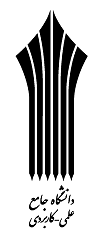 مشخصات کاربین* این فرم توسط مدرس كاربيني تكميل مي‌شود.نام:نامخانوادگی:شماره دانشجویی:مقطع تحصيلي:رشته تحصیلی:مرکز آموزشی:مدرس:رديفعامل ارزيابينمره ارزيابيامتيازرعایت نظم و مقررات آموزشی(3-0)رعایت ضوابط و مقررات محیط کار(2-0)رعایت شئونات دانشجویی(2-0)ارایه گزارش بازدید (کتبی و الکترونيکي)(10-0)ارایه نظرات و پیشنهادات(3-0)جمعجمع(20-0)